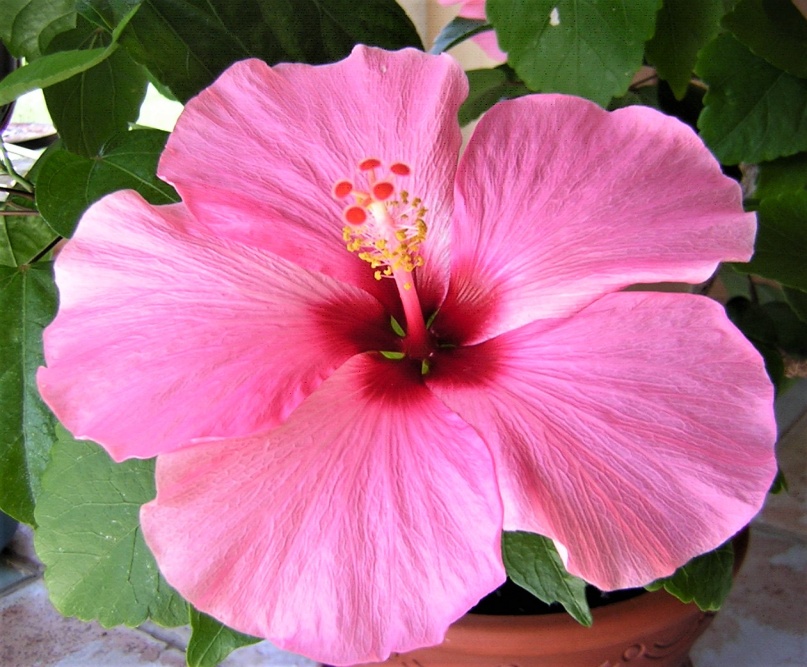 关于耶稣基督在世和在天生活的未知知识- 第四部分 -信息主题。天上的救赎使命计划在地球上仍然被以上帝为中心的人们所误解。对于有不同想法的行星居民，在不干涉他们的自由的情况下，应该如何观察。执着和想法如何阻止自由的天国爱的精神保护和帮助人们。基督对心胸开阔的人提出的解释性要求，要求他们注意自己的精力，并在那些有类似想法的人中，把爱放在第一位。在人的上层和潜意识以及灵魂粒子包络中持续的生命储存过程。如何从这些储存与原来存在于灵魂粒子中的天体生命信息中产生不同的反应，如愤怒，或猛烈的紧张放电。关于哭泣或流泪的描述。根据法律声明的意义和深度，对不同预言家的中间信息进行分类的提示。正如假设上帝的精神引导我们走向正确的道路，如果有必要的话，允许苦难和痛苦，这与天国的仁慈品质不相符。*     *     *    延续信息第四部分。你们这些愿意回家的人，我请求你们作为你们天上的兄弟基督，看看这个不正常的世界，不断发生的暴力者的战争性冲突，以及震撼人心的残酷行为，在这个世界上，精神上被误导的人和他们的灵魂已经被带入恐惧、恐怖和绝望，已经有几千年的历史，经历了无法超越的心痛，而他们永远没有更好的世俗生活的前景。长期以来，精神上无知的人们仍然不知道这一切是由不可救药的、精神上深度堕落的背景生命（人和灵魂）造成和控制的，他们在这个世界上无情地统治。他们错误地仍然相信在他们的妄想和他们的精神错乱 - 尽管我们一起成功的天堂计划的救赎任务，两千多年前的创造的救赎 - 这将是可能的，他们通过他们造成的世界上的残酷，使他们完全退化和无力的灵魂在短短的时间内自我毁灭，据此，他们可以很快成功地在预期的创造的破坏。他们曾经如何计划破坏创造，以及他们今天在这个世界上仍然为之做什么，这一点我已经在其他信息中详细描述过了，因此我不再重复这些启示细节，请大家理解。诚然，欺骗、无情和破坏性的地球灵魂无情地引导毫无戒心的人们，他们在同样低的振动中，几乎像木偶一样进入痛苦和毁灭。我无法帮助那些不知情的人，也无法保护他们，因为他们生活在我的天国之外，处于一个非常低的世界振动之中。而你们这些天国的归宿者已经从我这里知道，这个充满欺骗和异常的天国远方世界主要是由来自地球上的后世的没有能量的黑暗灵魂统治的。他们像饥饿的动物一样在无形中等待机会，在人类事件中筛选出一个能量猎物。由于他们生活在没有时间感的虚空之外，所以他们不介意等待，直到他们能够强行穿透人类的灵魂光环，而这种光环暂时具有低振动，也就是负辐射。他们的计算也与漫无目的地生活的救赎计划相吻合，他们不知道精炼生命的一天对他们和回到天国光明之家路上的灵魂是多么重要。但不稳定的世俗人不是我的爱的精神通过稳定的预言家来解决的，而是精神上觉醒的、与上帝相连的善良的人，他们在精神上通过陶冶自己不雅观的特质，远远地进入了纯洁的天光人的内在神性生命。他们是地球及其居民的天国之光和能量传递者，来自堕落的欺骗性恶灵正是在他们之后寻求和勾引他们，使他们远离内在的神性之光，在内在的道路上不能进一步前进。我，基督，总是想保护天上的信徒，他们是心地善良的人，通过他们的精进诚实地打算天上的回归，不受欺骗的灵魂和人的影响，但他们让我感到困难或不可能，因为他们给自己强加了许多束缚和错误的生命观。如果他们还能得到重要的属灵知识，如何使自己解脱，例如摆脱不平等的伙伴关系，直接跟随我，那么他们就会让自己受到低振动的伙伴、世俗但也与上帝有联系的人或家庭成员的恐吓和巨大影响。特别是敬虔的人应该足够成熟，能够理解一个想从不平等的伙伴关系中解脱出来的人。相反，他们警告并害怕他，如果他真的迈出了分离的步伐，他将会遇到糟糕的情况。这就是为什么有些人没有安全感，最后又回到了不平等伙伴的手中。但这种冲动我没有给他们。那么它将是谁呢？这方面的答案是由那些至少还能自我诚实的人自己找到的。谁给寻求帮助的、与上帝有联系的人以错误的指示，通过这些指示他们不能再有精神上的发展，他就真的离我爱的内在生命还很远。对他来说，灵魂的进一步发展还不是最重要的，因为他仍然过多地以世俗人的意见为导向，认为这些意见更重要。 谁为我打开了他发达的意识，在我是中的基督，他就有可能战胜自己，背弃世界的意见。但是，如果他想继续一分为二，他就无法做到这一点。他应该已经很清楚，通过他的传统世俗观点，他把这些观点作为警告和建议传给别人，不能同意天上的生活规则。 但在内心接近我的人，首先会想从自己的内心感受到一个建议。那么他就不能不赞成一个人的精神进一步发展，首先是他的灵魂。他没有压制内心的神意，即使他知道伙伴式的分离总是与更大的外在困难和可能的心痛联系在一起，因为世俗的人已经用他们的法律做了一切，使天上的归主者的生活更加困难。现在是深深堕落的人和灵魂的世界。人们应该对分离感到恐惧，因为恐惧会以一种迂回的方式再次给他们带来负面的能量。我也不能对他们说好话，因为他们不想听到和承受我爱的声音。在这个黑暗的世界上，只有谦逊而酣畅淋漓的人我才能接触到。这对我的爱的精神和所有的天人来说，确实是一个痛苦的事实! 因此，我请求你，在我里面的基督，再次对你那些和你一起离开天国的兄弟姐妹敞开心胸。在你们中间，你们应该为我的爱作见证。在 "天国的救赎计划 "中，没有一处提到对深度堕落的人类和灵魂的牺牲性帮助和爱的见证，他们一提到 "爱的心 "就已经唾弃你，并取笑我的爱的精神。我目前不能帮助他们，因为他们拒绝我。它们有自己的无形帮手，但当人对它们来说似乎不重要时，这些帮手就会抛弃它们，因为人很难以迂回的方式向它们提供更多的能量。这种不可救药的人和灵魂不能让我的爱的精神发挥作用，因为他们的骄傲和傲慢以及他们的偏差行为不允许这样。当他们走向理性和皈依时，那是他们自由决定的，因为我不允许通过创造的所有生命的绝对自由来压迫他们。这适用于整个受造物，无论众生此刻身在何处。我的爱的精神经常谈到在我们的救赎计划中为纯洁的天人所预见的，他们在地球上的危险任务。在我们的准备工作中，我们知道深深堕落的人类和无形的灵魂会对我们通常的天人合一的友好共处产生敌意。但我们也知道，我们的危险任务是他们不想要的，而且会受到巨大的阻碍，因为他们仍然想过他们傲慢和专横的生活方式。我们主动尊重他们非法的、不值得尊重的自相残杀的原则，因为我们一直想遵守自由的天律。 我们不想成为他们的堕落王国的入侵者，而是不引人注意的、谦逊和热情的帮助者，但不是他们剥削性生活方式的仆人。也就是说，我们的目的只是为了在我们之间见证天上的生活规则和温柔高尚的神性品质!我们决不是想采用他们不义的生活原则。为了不落入他们卑微的生活方式，我们的计划是谦卑地生活在后台，并努力帮助对方。我们从未计划在堕落至极的叛教众生领域建立宗教团体和更大的宗教社区。对我们来说，这已经是对人和他们的灵魂从堕落开始的世俗生活原则的干涉，是对神圣的自由法则的严重违反。 我们的天体法，也叫生命规则，不允许具有非常特殊的意识和进化的天外星球的居民受到纯天体的干扰。这也应该是救赎的化身计划众生所绝对遵守的!现在这个决议变成什么了？在这个世界上，看看你的周围，你会发现许多计划的人在哪个方向上迷失了方向。诚然，天上的救赎计划几乎没有被他们实施过。他们误解了，而且仍然没有认识到他们在地球上的使命，因为他们允许自己被狂热的深度堕落的化身人类带入歧途，同样也被来自宗教领域的另一个世界的地球灵魂带入歧途。如果你回顾一下过去，一次又一次地在背弃宗教的众生和精神迷失的救赎计划众生之间爆发了毁灭性的宗教权力斗争。离经叛道的众生自他们创造的虚幻世界以来，总是以无情的暴力行为来捍卫他们的星球生命圈。反过来，跟随我的宗教人士也进行了无情的斗争，尽管他们只想作为客人暂时留在地球上，以通过他们高振动的灵魂为核心，在能量上支持人民和灵魂。虽然他们知道天庭的慈悲财产和非暴力，知道每个人的生命都是最重要和最宝贵的，应该亲切地对待和永远保存，但他们在地球上留下了大规模的可怕的破坏，犯下了无数的、无情的行为!那些从救赎计划中出来的人，在黑暗的宗教狂热者的带领下，从堕落中出来的人，在令人发指的十字军东征中所造成的，毕竟没有为我们的救赎计划的使命所弥补!请尝试按照我们常见的酣畅淋漓的生活规律进行分类。前基督徒以及前犹太人的战争确实是对天体叛教者在意识上深深堕落的领土的残酷干涉，他们有权在堕落的约定时间结束之前按照他们的想象和实现安排他们的星球生活，即使他们不断违反我们和平、自由和公正的同体生活规则。 但今天这一点仍然被受上帝约束的人所混淆，因为他们不断被黑暗的地球灵魂所煽动，在其他国家进行干预，强行改变不发达民族的意识。他们再次被带入斗争和苦难。请不要插手此事，请重新思考。 许多以上帝为中心的酣畅淋漓的人有一个内在的灵魂，他们曾经为了来自天上的存在的救赎计划而出去，但今天仍然活得很世俗，由于这个原因，他们有危险，越来越多地采用来自堕落的卑贱的世俗人的思维和生活方式。一旦他们采取了世俗的态度，他们将很难与自己的暴力选择保持距离。这意味着他们将受到来自堕落者的政治不义观点的巨大影响，以至于他们将我们温和的、发自内心的天国生活方式和温柔的品质推到一边。然后有可能走到他们鼓吹所谓正义的暴力行为的地步。如果他们赞同对有不同想法、支持他们或自己参与其中的人采取暴力、无情的行为，这确实是对天理和非暴力生活法则的严重冒犯。作为你的天国兄弟基督，我警告你要停止这种使那些想对上帝和我们的天国生活一无所知的人皈依的计划。让他们按照自己的想象生活。也不要干涉他们的生活，如公开的口号和天国生活的广告。这从来不是我们救赎计划任务的目的，因为这种行为是在上帝的律法之外。如果我通过一个忠实的传道人倡导或要求这样一个非法的程序，那么我在I Am中的光明基督的天国存在就会违反我们所有被造物的自由和独立的统一律。这将是我与 "我是神 "的爱的结合的结束，创造的父母和我的二重性也属于这个神。我们的我爱--与所有天界生命的我--联合，通过这一点，我们有可能告知自己在天界和天外的所有行动，并通过我--的全意识用图画语言把我们传达给所有的生命--就像我现在通过播音员的灵魂--人类意识，试图向精神上心胸开阔的人们讲话一样。诚然，对堕落世界的暴力干预将导致统一创造中的无限混乱。请正确理解：如果我的爱的精神只要有一次无视我们共同创造的永恒的天国法律，整个宇宙的创造将出现毁灭性的混乱。这将做到我是神性，同样也没有来自我爱的存在与原始中央太阳中的非人格化神性存在结合，因为我们都在我们的生命核心中得到保障，不受违反法律的影响。无数天上的、巧妙设计的法律，在原始中央太阳最伟大的宇宙记忆中被编程，并由我是神管理，没有一个可以简单地被搁置，因为在我是神的指示后，要改变一个法律，需要所有天人的同意，这总是在民主投票中发生，根据多数，然后被添加到现有的法律。 然而，如果一个规律性应该是过时的，或者有必要进行扩展，因为我们被允许在我们的进化生活中获得新的知识，那么我们考虑到所有的创造生活条件，并共同决定是否有可能改变或扩展现有的规律性，而不会出现复杂情况。但只要天外世界存在着改变了的粒子库和新的天外功能，这些功能是由叛教的生命按照他们想要的非法生活方式编程的，上帝在我是中，也没有天国的生命会试图改变天外的规律性，因为这已经是对已经远离天国的生命的严重侵犯。因此，即使地球上出现了巨大的混乱，我是神也不会任意改变它在秋季存在中的现有法律。你现在能理解对我爱的精神之法的描述吗？再次，回到地球上的救赎任务计划。我在I Am中的基督的爱的精神要求你们这些化身为救世计划的生命不要与卑贱的人有太多的牵连，因为这要花费你们许多生命的能量。你的日常生活非常需要它们，因为世界在振动上和能量上越来越沉沦。那些不以自我负责和良好的方式管理他们的生命能量的人，很快就会感觉到，因为他们的灵魂在晚上不能再通过它的生命核心从我这里获取许多能量，用于新的一天。这是因为它通过它的人在振动中下沉，他与世界人的物质发生间接相关，因为他们通过离经叛道、自我主义和混乱的生活方式、侵略、恐惧和心痛在振动中越来越下降。他们把自己的低振动转移到地球上的元素，甚至进一步转移到整个太阳系。结果是，灵魂在夜里不能再有足够高的振动，不能进入我的神光近处。它对这一点非常遗憾，因为通过这一点，它可以把更少的日能量转移给它的人作为供应。 许多内在的人还不知道这一点，因此我要求他们更多地关注这一能量法则，以利于他们的灵魂，同样也利于他们的身体，只有当细胞中有足够的能量可用时，才能保持健康。请考虑我出于神圣恳切的请求，然后也许你就能理解我爱的精神的建议。我非常希望如此，作为你的天国兄弟基督从我是神性为天国的归宿者。你们这些心胸开阔的人。用我的 "我是 "之爱，从我们最伟大的天体原始太阳的创造之心，彼此相爱。我通过你的灵魂把它提供给你，使你可以精力充沛，感觉良好，也使你可以为天国和平地、用心地工作。然而，这一点要不露声色地、谦卑地去做，不要大惊小怪。这是对你们这些衷心渴望天国回归的与上帝有联系的人的衷心恳求!现在我，基督，正试图让你们进一步了解天体生活和堕落的细微方面。此外，我想提请你们注意个别的法律，这些法律被设定为以某种方式运作，在天国或天国以外的世界有不同的效果。我现在向你描述一种在你的内在灵魂和你的人类意识中起作用的规律性。 试着想象以下情况。你内在能量体的无数灵魂粒子以及你的上层和潜意识的细胞会以磁力吸引所有来自外界的信息，以及你的感觉、感受、思想、语言和行为，以便储存。这意味着人类上层和潜意识的记忆，同时也是灵魂意识的记忆，在任何时候都会吸引来自人类不同生活领域的数据的能量粒子，然后根据相同或相似的意义及其振动进行分类和储存。所有存储的数据形成一个独立的能量场，根据存储量的大小，或多或少影响人类和灵魂的意识，并试图引导它进入积极或消极的生活方式。 再进一步想象一下。在整个灵魂能量体中，它的外在结构类似于你的人，其他储存的灵魂或光的粒子从头到脚都牢固地排列着。他们的核心是与生命的天体法则相连。这些包括七种不同的基本素质和存在类型，它们又与其他七种类似的和扩展的生活方式相关。诚然，一个纯洁的天体的光是根据天体创造的原则建立起来的，并与它有能量上的联系。 如果灵魂的能量粒子，储存着天堂生活的功能和原始信息，被堕落者的非法粒子一层一层地覆盖，它们就会逐渐进入低级振动。如果现在高振动的能量粒子与那些极低振动的粒子相遇，就会出现不愉快的反应，即能量放电。我再给你举个例子。两个具有不同意识的虔诚的人从对方那里知道，他们都不忠于对方。由于他们有一个心冷的伙伴关系，他们认为所谓的开放式伙伴关系对他们来说是好的，在这种关系中，每个人都不时地欺骗，这对任何人都没有伤害。他们继续坚持他们的伙伴关系，因为他们在经济上依赖对方，并欺骗自己，认为他们在生活的某些方面很和谐，而且很高兴，双方都没有限制对方的自由。然而，真正的自由是建立在沙子上的，当两个人欺骗自己，以便在他们的伙伴关系之外仍然满足他们的世俗欲望和身体的快乐。谁主张这样的心酷伙伴关系与欺骗，他真的不能从心里爱一个人，也不能出于内心的感受把自己的身体交给他，因为他只考虑到自己的满足。这种利己主义的人远远没有让他们的灵魂走上通往光明之家的内在道路。他们为自己建立了一个虚假的婚姻，这个婚姻在某一时刻会破灭，并花费他们许多生命能量，而他们在后世的灵魂无法如此迅速地从我是神那里获得与原始中央太阳有关的能量充电。 从天体的角度来看，不忠是对伴侣之间信任的滥用，也是对自己荣誉感的掩饰和对伴侣的不诚实，同时也是对天体的双重自由法则的冒犯。在我们的天体自由法则中说，所有纯洁的光明生命在生活的各种情况下总是可以相互信任。忠诚是一种高尚的天人合一的品质，可以创造信任。没有它，就不可能有真正的心连心的双重性!诚然，由那些在伙伴关系中可悲地表现出不忠和欺骗的人所过的生活，我们天人不知道，尽管我们完全自由。双重伙伴关系，就像生活中的所有其他领域一样，被分配给自由的天道。因此，一个人不仅通过其无情的行为滥用了伴侣的信任，而且还违反了神圣的自由。 关于不忠，我向你们天国的同胞描述另一个例子。在伙伴关系中，有一个人不忠和自私，但另一个人是一个心地善良、热爱上帝的人，没有怀疑伙伴在暗中欺骗他。灵性发达的伴侣从内心感觉到，他想对伴侣忠诚，因为他以诚实的心爱着他，绝不会想到欺骗他。但有一天，他发现了自己不忠的伴侣，并与他对峙。从天国的角度来看，他应该在谈话中，不教训他，以严肃的语气向不忠的人指出，他正在重新考虑他的不良欺骗行为，衷心地忏悔，并请求他原谅他。如果他不改变，不停止作弊，那么忠实的伴侣应该让他知道，他不再愿意继续和他一起生活。从天堂的角度来看，这应该是忠实的伴侣的合法反应。但大多数情况下，它出现在不平等的伙伴关系中，其中一个人拿着权利欺骗他忠实的伙伴，出现了令人心碎的场景。如果被欺骗的一方认真地告诫欺骗者他的不良欺骗行为，这并不能让不诚实的伴侣高兴，他突然爆发出咄咄逼人的话语。他不能再以平静的语气说话，侮辱他的伙伴，指责他生活不自由，不与世界的时代同步。 在看不见的地方会发生什么？在训诫的时刻，有负担的人在上层意识中听到了没有负担的对话者的高词振动。后者没有不忠的精神负担，因此他说出了严肃但合法的话。然而，负担沉重的伙伴只发出低振动的自私话语。他在上层意识中听到伴侣的合法话语振动，它们是高振动的能量粒子，是难以忍受的责备，在他身上就会出现愤怒的爆发。 诚然，越是在灵魂粒子上套上反对自由的天道的负担或负面的遮盖物，人的攻击性就越强。在这种情况下，结果是愤怒的大声爆发。在人们身上可以发现不同的负面反应，因为每个人都获得了不同的沟通行为。一些在天国生活中负担沉重的人对另一个根本不想捣乱的人的言论反应相当愤怒，之后他们就陷入了自怜。既然自怜来自心灵，那么一个人下面的大声哭泣就不可能来自灵魂的心。 你们每个人类都因为不同的原因而哭得更频繁。例如，有些人流泪是因为他们因亲人去世而感到悲伤，或者因为他们惊讶地得知对他们有意义的事件而内心大喜而流泪，这不仅使他们的人，也使他们的灵魂处于一种振奋的幸福感中。 如果你在记忆中回溯到你过去在某种情况下为某事哭泣的地方，你现在回想起来会发现，流泪或哭泣是有区别的。如果一个人静静地哭，他的灵魂之心也会跟着他感动地哭。如果是大哭，并有很多自怨自艾的话语，那是来自于精打细算的头脑，它总是想通过哭来与在场的人达到一些具体的目的。这个简短的描述可以帮助你从以前的非法行为中解脱出来，前提是你在内心的道路上是自我诚实的，以便直接进入你的天堂光明之家。我也是基督在耶稣里的化身，经常因为内心的悲伤而哭泣，因为一个心爱的同伴向我告别。她想和我住在一个村子里，并希望和我生孩子，但我从内心感到，那样我就不可能再实现我的救赎计划，以救赎创造物，为此我内心的光明存在从天上走了出来。她也非常爱我，但她从内心感到，她想以不同的方式生活，而不是总是在不同的地方移动。拥抱着，眼里含着泪水，我们非常热情地永远告别了。 我有时也会在夜里的祷告中哭泣，当所有人都睡着的时候，为我的同伴们不体面的行为而哭泣，他们对我前一天作为耶稣接受的上帝之灵的声明产生了很大的分歧。我在被囚时也因无情的罗马士兵的虐待而流了很多眼泪，在被钉死时也因难以言喻的痛苦而流泪。在人的心碎中，一个敏感的灵魂也在哭泣。在这种情况下，两人都经历了振动和能量的巨大下降。 即使是天体的纯洁的光明生命有时也会哭泣，特别是当涉及到他们的双重伙伴关系的分离时，因为一个伙伴渴望下一个更高的进化水平，但另一个还没有精神上准备好跟随他。但他们也会流下喜悦的泪水，例如，当他们在我是神的形象支持下，一起成功地创造了一个美丽的天国星球，准备好让受孕的天国新人居住。当天人的双生子在生育后，在他们面前看到一个娇小的生命，充满爱意和感激地仰望着他们时，他们会流下幸福的眼泪和他们的喜悦。同样，天人双修者在与他们的光体结合时，有时会因为发自内心的爱和感情而流下喜悦的泪水。这是对人和纯洁的天人的哭泣，或流泪的简要叙述。我扩展了我对人的不愉快反应的描述，其中一些方面可能对你们这些天体回归者的自我认识有用。可能是被冒犯的人很生气，但无言以对，没有外在表现，突然起身离开房间。在无言的愤怒爆发的时刻，他对他的对话者不感兴趣。他和自己一起编造这些。然而，这些沉默寡言的人中，有些人计划事后对他们的对话者暗地里做一点恶意的事情，据说他对自己不吸引人的行为有一丝冒犯的感觉。 诚然，男人表现出相当不同的负面反应。但是，凡是出于对 "我是 "中的上帝的爱而每天练习自我认识的人，我就给他力量来克服他的缺点和弱点，直到现在他还常常没有意识到，因为他对这种认识的可能性一无所知。请把自己从不吸引人的特征和行为中解放出来，这样你们在生活中会更容易，当你们到达超越时，也会和你们的灵魂在一起。关于你变得有意识和完善你的存在，还有一个重要说明。 也许你可以想象，当你想到某人或对某人说些什么时，不同能量的思想或话语振动，对你来说是看不见的，在最小的光通道上移动。请记住，每句话和每个想法都包含不同的能量和频率（振动），永远不会错过它的目标。也许你现在会想更有意识地控制你的想法和话语，因为它们不仅对你有影响，而且对你所想或所说的人也有影响。现在我再重复一下所描述的例子中非常重要的规律性，对于那些已经对法律有了高度理解或仍想发展的人来说，这对自我认识非常有用。从人的意识中，某些不自由的非法词语进入灵魂意识，这些词语含有低频率（振动），然后与灵魂中振动较高的合法词语相碰撞--例如天堂的自由和法利因/大地中被滥用的自由。因此，发生了张力反应，也就是说，由于频率低，发生了能量性放电。我们天人带来的纯光生命能量粒子中的天体基本规律和功能的原始信息，在堕落生命的无数个纪元中，被叛教的生命以新的改变了的非法生活方式覆盖了。但有负担的光体的能量粒子在其核心中仍然包含着原始的天体法则储存，即使来自天体叛徒生命的新信息被放在它们上面，并在振动中把它们转化下来。 在一个大逆转的人和他的灵魂中，在能量粒子（灵魂粒子）中产生了巨大的阻力，在天堂自由的生命领域。高振动和低振动，合法的和相反的生命信息得到满足。人通过一种不安的感觉注意到这一点，或者当他被秋天生活中无数的低振动、自私的行为所覆盖时，他以愤怒的方式作出积极的反应。这些都违背了我们提升、维护和高振动的天国生活原则，例如自由、团结、和平、平等和正义。 因此，当一个受上帝约束但仍旧专横的人读到或听到上帝的信息中关于天上的合法性，而这与他给定的地上和天上的生活的理想图景相悖时，他就会做出反应。在吸收到超级意识的那一刻，巨大的极化人已经不能再保持沉默。他拒绝神的精神的声明，他的想法是。如果上帝以如此严肃和警告的方式对人、灵魂和天国的人说话，那么他一定是主导的，严格的，霸道的。但这不是上帝，因为他是万物中最高的谦卑和谦逊！他是一个人，是一个人。根据这一点，那个人自己肯定还是有这样的倾向，因为他的非法储存的回声大量地影响着他，使他这样想。 一些爱神的人通过严肃的警告信息意识到自己在神的律法中的违法行为，会进行反击，但不会因此而指责神有什么不好。这些人反而认为并把他们的侵略行为归咎于预言家。他们认为他一定是在《内篇》中听错了，或者通过他，一个异世界的霸道和宗教狂热的灵魂已经在案头说话。 许多有灵性的人从不同的预言家那里读到或听到上帝的信息，他们的意识成熟度不同。无论谁拿着这些信息进行比较，都会发现，在一个信息中，上帝的律法得到了很好和深刻的解释，而在其他一些信息中，又找不到任何律法的陈述。在这些方面我的爱的精神不能给出任何法律声明，因为通灵的人（预言家）到现在为止还没有思考过任何问题，以便更深刻地理解天上和地上的生活。到目前为止，他的思考只发生在灵性的表面，尽管他的灵魂已经达到了更高的灵性成熟度，可以在短时间内听到我，天上的爱的精神，在高振动下。在这种情况下，我只能通过精神上停止的传道人向听众和读者讲话，要求他们在进入天国的路上走得更深入。这样的信息中的精神意义确实只有非常有限。现在，这些信息时常包含警告，但没有深刻的解释，没有一个合法的解释。但我想向敬虔的人们解释这些无形的危险，以便他们能够想象，我也能更好地保护他们。不幸的是，对我来说，这对他们来说是不可能的，因为有关的播音员不能通过他的属灵地位接受关于神的律法的扩展信息。 这一点我非常遗憾，对我的爱情有这样的宣布者。我在 "我是 "的爱流中向他们个人发出指令，要求他们在精神上有更大的发展，但他们误解了我的爱的冲动，仍然停留在同一个人的意识中，直到生命结束。但这对他们来说是非常危险的，因为我不为一个预言家提供额外的能量，根据意思，他几乎只传递相同的信息。有些预言家误判了这种危险，在静止一段时间后，他们不得不考虑这样一个事实，即他们不能再从 "我是爱的潮流 "中汲取他们的内在话语。人类的潜意识取代了这一点，而他们却没有注意到，因为那里也可能储存着前世的法律和信息，如果这是一个天堂计划众生的救赎问题。然而，这些都掺杂着许多人类的行为，与天上的行为毫无共同之处。这对那些留在天界的人来说是非常痛苦的，因为有一天他们会在天外的空灵界责备自己，因为他们只向自己心爱的兄弟姐妹提供了混合的货物，从而可能误导了他们好多年。他们相信这种知识，并终生坚守着它。 在关于这个预言家的法律考察之后，我回到了神的信息的听众和读者。许多爱神的人在灵性上还没有成熟到能够接受和理解神的高谈阔论的信息。他们缺乏对谦卑的认识和谦虚。这样的人，我不会通过他们仍然强烈负担的灵魂引导给父亲，让他们听到或读到我的爱的信息。他们的接受能力仍然非常有限，因为属天的生活原则的谦卑和谦虚在他们身上只占很小的比重。这就是为什么他们会在爱情信息的开始就感到巨大的阻力，甚至为此感到不安。我的爱的精神想让你们这些与神有密切联系的人明白，当这些人收到我的信息时，通过传令官阅读或听到这些信息，并不是我的指示！我的爱的精神想让你们明白。只有当与上帝相连的人与他的灵魂一起成熟，并努力在进入他的光明家园的内在道路上认真进步时，我才会通过他更高的振动灵魂引导他，让他成为一个自我诚实和谦卑的传道者，不断接受并传递我的上帝之言。然后我可以把它献给他，因为他在生活的几个方面都变得谦虚了。只有具备了这些品质，与神相连的人才能成功地理解天人的生活，并在他开放的意识框架内一步一步地追随他们。我知道，地球上没有一个受上帝约束的人已经完全摆脱了傲慢、骄傲和执着，以及生活中各个领域的其他非法行为。然而，我在这个黑暗的世界里如何通过内在的冲动，通过他精神上接受的灵魂，把他指向天上的生活和品质的规则，并在精神上建立他，这对他的内心意愿是决定性的。这是根据一个人的意识和他的灵魂而单独发生的。对于一个与神有联系的、愿意在内在道路上进步的、但在灵性上还没有经验的人的个人指导，我的神的话语通过一个远为成熟的传道人听起来更多的是严肃和告诫，因为看不见的危险还不为他所知，或者他出于灵性的无知而被危及，盲目地跌入另一边的欺骗性生命的陷阱。我试着警告男人，如果这对我来说是可能的。经常发生的情况是，即使是内在道路上精神成熟的人也会长期坚持一种错误的行为。虽然他们知道某种天体法则，但他们并没有改变。对于他们，我通过一个远为成熟的信使，严肃而告诫地提供我的爱的话语，以进行自我保护。如果我有可能通过他，我向他们解释无形的合法性，并向他们指出什么危险会降临到他们身上，并要求他们意识到这一点。但当他们不想接受我的精神帮助时，我绝不会威胁他们。我们属天的、仁慈的爱希望每个人都能得到最好的结果！我们的爱就是这样。一些受宗教约束的人错误地相信的所谓上帝对苦难和痛苦的允许，其实并不存在。这就是为什么我不会引导任何人类或任何其他世界的灵魂进入任何困境的时候，以便他们在精神上进一步成熟，并清醒过来！这就是为什么我不会引导任何人类或任何其他世界的灵魂进入任何困境。 其中有来自堕落的灵魂化身的人，也有被宗教误导的与上帝有联系的人，他们的灵魂是为了天上的救赎计划而化身的，在你们的地球时代也代表着--被神职人员的宗教误导言论所误导--的观点，不知道真正的天上的生命法则，我想按照我的意愿引导和教育他们，允许这样那样，使他们通过痛苦的经历更转向天上的生命法则。不，以这种方式，我，与我是神的爱结合的基督，不会把任何堕落的天人转回光明的家，因为在天人的生活规则中，没有一个侵入性的和不自由的教育措施给纯洁的光明生命！我是在与我是神的爱结合中，没有把任何堕落的天人转回光明的家。原始太阳中的天体生命法则中所包含的所有内容，我是神为所有天体生命管理的，都是针对自由、独立、无牵挂和众生完整的平等的无痛苦、正义的生活，它不包含任何约束。一个天人如何快速地打开进化阶段，不断扩大和总是新的生命品质，完全取决于他们自由的生命规格，然而不受爱的精神的强迫。如果他们在双重结合中成功地在一个进化的星球上活出了新的天体品质，根据从我是神格的巨大智慧和信息库中检索到的图片，他们就会在更高的进化水平上体验到新的、更强烈的幸福感，此外还能了解到关于他们生命核心的新的生命印象，这让他们陷入巨大的喜悦。从这一点上，你们这些与上帝有联系的人可以认识到，纯洁的天国之光的人过着完全没有力量的、独立的幸福生活，这一点你们中的一些人无法想象，因为通过宗教的误导，你们从错误的天国前提条件出发，这些前提条件已经在你们的灵魂-人类意识中定居，不允许有新的天国生活画面。    的确，从我是神的本体中，我也永远不会给人规定，他现在应该抛弃这个和那个错误。不，这也不会发生在我身上。我不会向任何在自由中想继续以世俗和地球的方式生活不变的人提供自我认识的信息。然而，我被允许在回家的路上提醒另一边的人和众生，告诫他们走错了路，这可能会导致他们陷入难以言喻的痛苦。我可以保护他们不受影响，用告诫性的警告电话指出他们的知识。对于一个内在道路上与神紧密相连的人来说，如果他诚实地准备进一步接近内在的神性之光，这样的免费指导就会不时地通过一个与天上的生命规则相一致的传道者发生。 当然，严肃的告诫通常不符合我所讲的那个被神捆绑的人的心意，如果他在生活的某个领域有两极分化或有严重的不愉快行为负担，从而伤害了与他亲近的人的心，或让他们担忧。但如果他的灵魂中只储存了前世和今生的一些负担，那么他的内心就不会有不安，也不会对神圣的训诫产生反感，而是内心感到感激。我首先看到的是他广泛成熟的灵魂，它要求我通过一个接近他的天国预言家来帮助其未辨识的人。但这只有在这个人自愿接受人的内在话语的时候，我才会这样做。否则我不会对他产生影响，因为我总是关注他的自由。我有时会通过预言家非常严肃地警告一个人，当这个与神紧密相连的人和他的灵魂之间因为缺乏对律法的认识而形成了巨大的精神鸿沟。它越大，就越有通过黑暗的地球灵魂进行外来占领的巨大危险，因为他没有实现他巨大的精神知识。然而，他的灵魂会通过忏悔公认的不吸引人的特征和行为而变得越来越自由，这些特征和行为违反了生命和品质的天国规则，在晚上其人的深睡眠中把它们交给我，基督。为了使这种情况发生，我反复给他谆谆告诫和警告，让他悔改，逐步实现他已经知道的温和的天国生活规律。 我，基督，对愿意回归的人和他们的灵魂使用这种回应和传递的方法，以便在生命和特性的天国法则上更多地指导他们，而不限制他们的自由和独立。但其前提条件是他们愿意将属天的谦卑融入到日常生活中。谁在人类生活中已经在天国的谦卑中进步到如此地步，以至于他能通过一个谦卑的传道人理解我鼓舞人心的内在语言，谁就是真正的精神成熟。他的谦卑行为不仅给他带来了更快的灵性发展，也给他非常感激和相当轻的救赎灵魂计划带来了更快的灵性接近天国的存在。它通过其人对 "我是神 "的谦卑态度，感受到一种巨大的感激。只有这样一个披着尘世外衣的感恩的高尚灵魂，已经完成了某种救赎计划的任务，把它的人类生命看作是所有永恒的伟大的普遍礼物。 心地善良的与上帝有联系的人的灵魂，通过人类谦逊的生活方式，在内在归宿的道路上取得了很大的精神进步，在人类死亡后，很快就会被吸引到天体附近的光平面。通过接收 "爱之滴 "信息中的许多天体法则声明，谦卑的灵魂很快意识到它从几个尘世和其他世界的生活中吸收的非法储存，然后将这些交给我，我是中的基督，在其能量生命核心中进行转化。这是一个广泛成熟的谦卑的灵魂进入天国的最快方式，如果她的人认真对待他所知道的天国的生活规则和品质，并不狂热地努力把它们一点一点地纳入他的日常生活中。这就是为什么值得不断地过一种与上帝紧密相连的生活，特别是在地球生活的最后一个末世阶段，人们在各大洲越来越多地受到毁灭性的自然灾害和恶劣的流行病的打击，不得不为自己的生命担忧。在第五部分继续